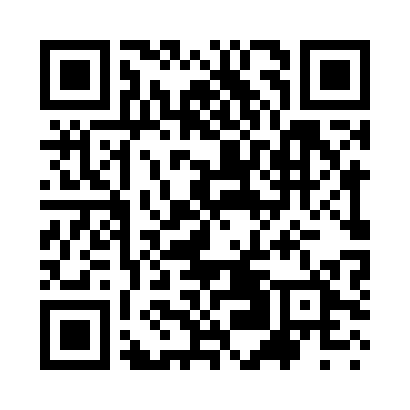 Prayer times for Naschel, ArgentinaWed 1 May 2024 - Fri 31 May 2024High Latitude Method: NonePrayer Calculation Method: Muslim World LeagueAsar Calculation Method: ShafiPrayer times provided by https://www.salahtimes.comDateDayFajrSunriseDhuhrAsrMaghribIsha1Wed6:317:551:184:196:418:012Thu6:327:561:184:196:418:003Fri6:327:571:184:186:407:594Sat6:337:571:184:176:397:585Sun6:347:581:184:166:387:576Mon6:347:591:184:166:377:577Tue6:357:591:184:156:367:568Wed6:358:001:184:146:357:559Thu6:368:011:184:146:357:5510Fri6:378:021:184:136:347:5411Sat6:378:021:184:126:337:5312Sun6:388:031:184:126:327:5313Mon6:388:041:184:116:327:5214Tue6:398:041:184:116:317:5115Wed6:408:051:184:106:307:5116Thu6:408:061:184:106:307:5017Fri6:418:071:184:096:297:5018Sat6:418:071:184:096:287:4919Sun6:428:081:184:086:287:4920Mon6:428:091:184:086:277:4921Tue6:438:091:184:076:277:4822Wed6:438:101:184:076:267:4823Thu6:448:111:184:076:267:4724Fri6:458:111:184:066:257:4725Sat6:458:121:184:066:257:4726Sun6:468:121:194:066:247:4627Mon6:468:131:194:056:247:4628Tue6:478:141:194:056:247:4629Wed6:478:141:194:056:237:4630Thu6:488:151:194:046:237:4631Fri6:488:161:194:046:237:45